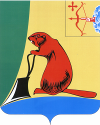 В соответствии с частью 4 статьи 46 Федерального закона от 06.10.2003 №131-ФЗ «Об общих принципах организации местного самоуправления в Российской Федерации  администрация Тужинского муниципального района ПОСТАНОВЛЯЕТ:1. Внести в постановление администрации Тужинского муниципального района от 10.02.2016 №39, пунктом 1 которого утвержден порядок оценки регулирующего воздействия проектов муниципальных нормативных правовых актов и проведения экспертизы муниципальных нормативных правовых актов, затрагивающих вопросы осуществления предпринимательской и инвестиционной деятельности (далее –Порядок), следующее изменение:В пункте 1.1 порядка слова «затрагивающих вопросы осуществления предпринимательской и инвестиционной деятельности» заменить словами «устанавливающих новые или изменяющих ранее предусмотренные муниципальными нормативными правовыми актами обязанности для субъектов предпринимательской и инвестиционной деятельности».2. Настоящее постановление вступает в силу с момента опубликования в Бюллетене муниципальных нормативных правовых актов органов местного самоуправления Тужинского муниципального района Кировской области.3. Разместить настоящее постановление на официальном сайте администрации Тужинского муниципального района в информационно-телекоммуникационной сети «Интернет».Глава администрации 	Тужинского муниципального района                 	 Е.В. ВидякинаАДМИНИСТРАЦИЯ ТУЖИНСКОГО МУНИЦИПАЛЬНОГО РАЙОНАКИРОВСКОЙ ОБЛАСТИПОСТАНОВЛЕНИЕАДМИНИСТРАЦИЯ ТУЖИНСКОГО МУНИЦИПАЛЬНОГО РАЙОНАКИРОВСКОЙ ОБЛАСТИПОСТАНОВЛЕНИЕАДМИНИСТРАЦИЯ ТУЖИНСКОГО МУНИЦИПАЛЬНОГО РАЙОНАКИРОВСКОЙ ОБЛАСТИПОСТАНОВЛЕНИЕАДМИНИСТРАЦИЯ ТУЖИНСКОГО МУНИЦИПАЛЬНОГО РАЙОНАКИРОВСКОЙ ОБЛАСТИПОСТАНОВЛЕНИЕ23.06.2016195пгт ТужаО внесении изменения в постановление администрации Тужинского муниципального района от 10.02.2016 №39пгт ТужаО внесении изменения в постановление администрации Тужинского муниципального района от 10.02.2016 №39пгт ТужаО внесении изменения в постановление администрации Тужинского муниципального района от 10.02.2016 №39пгт ТужаО внесении изменения в постановление администрации Тужинского муниципального района от 10.02.2016 №39